Bosquejo del seminario						La historia del trabajoSemana 1: Una teología bíblica del trabajoSemana 2: El problema con el trabajoNuestro trabajo como los redimidosSemana 3: Un nuevo jefe: Cómo la obra de Jesús cambia nuestro trabajoSemana 4: Un nuevo objetivo: El éxito es la fidelidadCómo trabajamosSemana 5: La motivación: La fidelidad cambia el por qué trabajamosSemana 6: Las relaciones: Imitar a Cristo en el lugar de trabajoSemana 7: El equilibrio: Los cristianos no son personas equilibradasSemana 8: El género: Ser quien eres en el lugar de trabajoSemana 9: La ética: Casos prácticos para el lugar de trabajo modernoSemana 10: Encontrar un trabajo: Establecer prioridadesSemana 11: El evangelismo: Compartir a Cristo con tus colegasSemana 12: El trabajo en diferentes etapas de la vidaSemana 13: Panel de discusión¿Preguntas?  E-mail del profesor:Libros recomendados:El evangelio en el trabajo (Traeger, Gilbert)God at Work Dios en el trabajo (Veith)El llamamiento (Guiness)Primera edición en español: 2019Copyright © 2019 por 9Marks para esta versión españolaSeminario Básico—Cristianos en el lugar de trabajo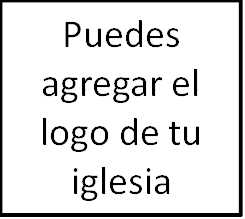 Semana 1: Una teología bíblica del trabajoIntroducción – La historia del trabajoTodo encuentra su significado en el contexto de una historia. ¿Qué historia estás contando? ¿Quién está en el centro?Acto 1: La CreaciónLa historia del trabajo comienza con Dios, quien es un trabajador.Génesis 2:2: «Y acabó Dios en el día séptimo la obra que hizo…».Nosotros somos producto de la obra de Dios, creados a su imagen.Dios puso a Adán y a Eva en el huerto para que lo labraran y lo guardaran. Lección #1: El propósito original del trabajo humano era mejorar la prosperidad humana para la gloria de Dios.Acto 2: La CaídaAdán y Eva fracasaron en hacer su trabajo.Fueron expulsados del huerto, pero no fueron liberados de la responsabilidad.Tres cosas cambian acerca del trabajo:	Se vuelve fatigoso.	Se vuelve fútil	Se vuelve obligatorio para sobrevivir.También hay un cambio en los trabajadores:  Algunos ya no usan el trabajo para adorar a Dios sino para a adorar a ídolos. Son definidos por su trabajo.Otros invocan el nombre del Señor, y son definidos por el nombre del Señor a quien adoran.Nosotros, también, podemos sentir la tentacion de ser definidos por el trabajo —o por la libertad del trabajo. Deberíamos definirnos no por nuestra relación con el trabajo, sino por nuestra relación con Dios. Por supuesto, esto no significa que el trabajo deja de ser difícil.Lección #2: El problema con el trabajo es una conexión perdida entre Dios, la adoración y el trabajo.Acto 3: La RedenciónLa obra de Cristo fue la redención: quitar el pecado del mundo. «Consumado es» (Juan 19:30).  Las personas son redimidas. El trabajo no lo es.¿De qué manera cambia la redención a los trabajadores?Nos arrepentimos de nuestras actitudes idolatras hacia el trabajo, porque nuestra identidad ya no está en el trabajo, sino en Cristo (Col. 3:1-3).	Nuevamente trabajamos como un acto de adoración a Dios	(Co. 3:17, 22-23).Lección #3: Como pecadores redimidos, nuestro trabajo ahora puede mostrar la obra de Dios, para la gloria de Dios. Puede ser adoración otra vez.Acto 4: La RestauraciónRomanos 8: «la creación misma será libertada».Deuteronomio 6: «en ciudades grandes y buenas que tú no edificaste… y cisternas cavadas que tú no cavaste, viñas y olivares que no plantaste».Isaías 65: «Porque he aquí yo crearé nuevos cielos y nueva tierra… Edificarán casas, y morarán en ellas, plantarán viñas, y comerán el fruto de ellas. No trabajarán en vano».Apocalipsis 21: «Y llevarán la gloria y la honra de las naciones a ella».